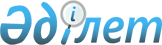 "Павлодартрактор" мемлекеттiк акционерлiк қоғамы әкелетiн тауарларға кеден бажын қолдану тәртiбi туралы<*>
					
			Күшін жойған
			
			
		
					Қазақстан Республикасы Министрлер Кабинетiнiң Қаулысы 1995 жылғы 22 маусымдағы N 866. Күшi жойылды - ҚРМК-нiң 1995.09.18. N 1267 ~P951267 қаулысымен. Бұл қаулы ҚРҮ-нiң 1995.06.20. N 1399 ~P951399 қаулысымен 20.06.1995 жылдан бастап қайта күшiне енген. Күшi жойылды - Қазақстан Республикасы Үкіметінің 1998.10.30. N 1114 қаулысымен. ~P981114



          "Павлодартрактор" мемлекеттiк акционерлiк қоғамының Қытай
Халық Республикасының кәсiпорындарымен жасаған контрактi бойынша
баспа-бас негiзде импортталатын акциздеуге жататын тауарларды
акциздеу тәртiбi күшiне енгiзiлгенге дейiн, яғни 1993 жылдың
1 тамызына дейiн өз өнiмiн бергенiн, сондай-ақ аталған кәсiпорынның
қаржы жағдайының ауырлығын ескере отырып, Қазақстан Республикасының
Министрлер Кабинетi қаулы етедi:




     "Павлодартрактор" мемлекеттiк акционерлiк қоғамының Қытай
Халық Республикасының аумағынан баспа-бас контрактiлер бойынша
импортталатын, осы қаулының қосымшасында көрсетiлген тауарларына
1995 жылдың аяғына дейiн "Импортталатын және экспортқа шығарылатын
тауарларға Қазақстан Республикасы кеден тарифтерiнiң ставкаларын
iшiнара өзгерту туралы" Қазақстан Республикасы Президентiнiң
1994 жылғы 24 ақпандағы N 1579 Жарлығымен бекiтiлген импорттық
кеден бажының ставкалары қолданылсын.

     Қазақстан Республикасы
      Премьер-министрiнiң
      бiрiншi орынбасары
                                     Қазақстан Республикасы    
                                     Министрлер Кабинетiнiң
                                     1995 жылғы 22 маусымдағы
                                         N 866 қаулысына 
                                            қосымша

            "Павлодартрактор" мемлекеттiк акционерлiк қоғамы
            мен ҚХР фирмалары арасында баспа-басқа тауарлар
              берiп тұру жөнiнде жасалған контрактiлердiң
                               Тiзбесi

     1992 жылғы 2 наурыздағы    N НLGUD-0235-92-03-003;
     1992 жылғы 20 сәуiрдегi    N 92-FТ-0420Т;
     1992 жылғы 30 сәуiрдегi    N 920011;
     1992 жылғы 21 мамырдағы    N МО15-92-07-003;
     1992 жылғы 17 маусымдағы   N 92FТ-0617А;
     1992 жылғы 18 маусымдағы   N NК-020-3;
     1992 жылғы 20 маусымдағы   N МВХ-370/64/007
     1992 жылғы 23 тамыздағы    N МВY-273;
     1992 жылғы 10 қыркүйектегi N 93ПТ-242/001;
     1992 жылғы 8 қарашадағы    N ХТМ-028;
     1992 жылғы 23 қарашадағы   N 92ХТМ-Y01;
     1993 жылғы 12 наурыздағы   N 93ПТ-242/003;
     1994 жылғы 23 ақпандағы    N НLМL-92-2003;
     1994 жылғы 25 ақпандағы    N НIТЕС-МDGL-94-301;
     1994 жылғы 4 наурыздағы    N ХТМ-038.
    
      
      


					© 2012. Қазақстан Республикасы Әділет министрлігінің «Қазақстан Республикасының Заңнама және құқықтық ақпарат институты» ШЖҚ РМК
				